【電話の受け方】指導マニュアル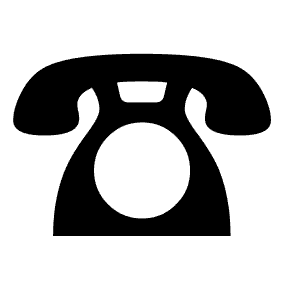 全体を通して＜ていねいな言葉遣いで対応する＞○目には見えないけれど、受話器の向こうには用事があって電話をかけてきた相手が居ます。失礼のないような言葉遣いで対応しましょう。・返事は「はい」、「いいえ」とはっきり言う。・わからないことは「わかりません」と伝える。・「です・ます」調で話す。○相手の名前がわからなかいときや、声が聞き取りにくいときは丁寧に聞き返しましょう。・「すみません、もう一度お願いします」・「失礼ですが、どちらさまですか。もう一度お名前をお願いします」＜防犯対策＞　家の人が居ないときに電話がかかってきたらどうするか、対応やルールをしっかり決めておきましょう。　○家の人が居るように話す。「母は今、手が離せません」などと言って、子どもだけということが伝わらないようにしましょう。　○むやみに家のこと、自分のことを話さない。宗教の勧誘やセールスなど、怪しい人から電話がかかってくることもあります。知らない人から家族のことや自分のことを質問されたときは、どんなことも「わかりません」とはっきり言いましょう。家族の連絡先なども勝手に教えないようにしましょう。＜用意するもの＞電話の近くに置いておき、いつでも使えるようにしましょう。電話が鳴ったら〇相手の人を待たせないように、できるだけ早く出ましょう。（３コール以内が理想）〇受話器をとって、「はい、〇〇（名字）です」と名乗りましょう。〇親戚や近所の人など、知っている人からかかってきたときは挨拶をしましょう。